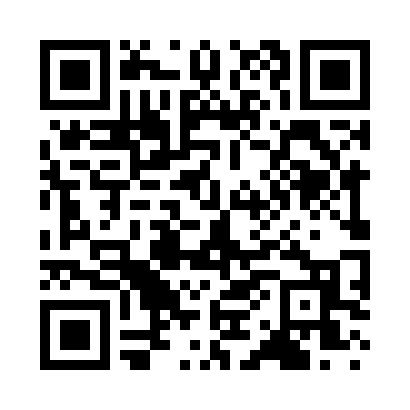 Prayer times for Locust, Iowa, USAMon 1 Jul 2024 - Wed 31 Jul 2024High Latitude Method: Angle Based RulePrayer Calculation Method: Islamic Society of North AmericaAsar Calculation Method: ShafiPrayer times provided by https://www.salahtimes.comDateDayFajrSunriseDhuhrAsrMaghribIsha1Mon3:425:301:115:168:5110:392Tue3:435:311:115:178:5110:393Wed3:445:321:115:178:5110:384Thu3:455:321:115:178:5110:385Fri3:465:331:125:178:5010:376Sat3:475:341:125:178:5010:367Sun3:485:341:125:178:4910:368Mon3:495:351:125:178:4910:359Tue3:505:361:125:178:4910:3410Wed3:515:361:125:178:4810:3311Thu3:525:371:135:178:4710:3212Fri3:535:381:135:178:4710:3113Sat3:555:391:135:178:4610:3014Sun3:565:401:135:168:4610:2915Mon3:575:411:135:168:4510:2816Tue3:595:411:135:168:4410:2717Wed4:005:421:135:168:4410:2618Thu4:015:431:135:168:4310:2419Fri4:035:441:135:168:4210:2320Sat4:045:451:135:168:4110:2221Sun4:065:461:135:158:4010:2022Mon4:075:471:135:158:3910:1923Tue4:095:481:135:158:3810:1724Wed4:105:491:135:158:3710:1625Thu4:125:501:135:148:3610:1426Fri4:135:511:135:148:3510:1327Sat4:155:521:135:148:3410:1128Sun4:165:531:135:138:3310:1029Mon4:185:541:135:138:3210:0830Tue4:195:551:135:128:3110:0731Wed4:215:561:135:128:3010:05